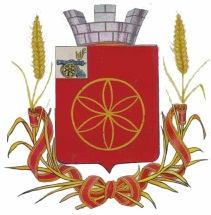 АДМИНИСТРАЦИЯ  МУНИЦИПАЛЬНОГО ОБРАЗОВАНИЯРУДНЯНСКИЙ РАЙОН СМОЛЕНСКОЙ ОБЛАСТИР А С П О Р Я Ж Е Н И Е«27» марта 2020   г.   № 125-рОб объявлении нерабочих дней В соответствии с  Указом Президента Российской Федерации от 25.03.2020 № 206 «Об объявлении в Российской Федерации нерабочих дней» в рамках предотвращения распространения короновируса на территории муниципального образования Руднянский район Смоленской области:1. Объявить в Администрации муниципального образования Руднянский район Смоленской области дни с 30 марта по 03 апреля 2020 года нерабочими, с сохранением заработной платы (далее нерабочие дни)  для следующих работников:- родителей, имеющих детей в возрасте до 14 лет включительно;- достигших возраста 60 лет и старше;- беременных женщин (по предъявлении справки из соответствующего медицинского учреждения).2. Руководителям структурных подразделений муниципального образования Руднянский район Смоленской области минимизировать количество работников, находящихся в нерабочие дни на рабочих местах, не в ущерб основной деятельности.3. Рекомендовать Главам городских и сельских поселений  муниципального образования Руднянский район Смоленской области ввести аналогичные меры, предусмотренные настоящим распоряжением.4. Контроль за выполнением настоящего распоряжения оставляю за собой.Глава муниципального образованияРуднянский район Смоленской области                                      Ю.И.Ивашкин